I	IntroductionResolution 146 (Rev. Dubai, 2018) adopted by PP-18 resolves to conduct a comprehensive review of the ITRs and instructs the Secretary-General to reconvene an EG-ITRs, open to the ITU Member States and sector members, to review the ITRs. Resolution 1379 modified by Council 2019 sets out specific terms of reference for the EG-ITRs.The EG-ITRs held its first meeting in Geneva in September 2019, where the participants reached consensus on the working methods and work plan for the review of ITRs. As a result, a template for a provision-by-provision examination of the ITRs ("Examination Table") compliant with the Terms of Reference of the EG-ITRs has been developed and the "Work Plan" agreed upon by all the participants. Based on the "Work Plan", the EG-ITRs held its second to fifth meetings from February 2020 to October 2021, during which, the EG-ITRs successfully completed the article-by-article review of the 2012 version of the ITRs and prepared the First Draft of the Final Report to Council 2022.II	Views on Related Work of the EG-ITRsUnder the capable leadership of Mr. Lwando Bbuku, the Chair and the six Vice-Chairs, the current Expert Group has actively carried out relevant review work in accordance with Resolution 146 (Rev. Dubai, 2018) and Resolution 1379 (Modified 2019) and made significant and substantive progress in this regard. The opinions on the "Applicability in fostering provision and development of networks and services" and the "Flexibility to accommodate New trends and Emergent issues" have been developed. The Summary Outcome has been completed in line with the consensus of the meetings. China appreciates the Expert Group for successfully completing the article-by-article review of the ITRs, and thanks the Chair, Vice-Chairs, members of the Expert Group and the ITU Secretariat for their efforts and contributions. At the fifth virtual meeting of the EG-ITRs, the participants discussed the first draft of the Final Report of the Secretary-General to Council 2022 and developed the consensus-based opinions for the revision and improvement of the draft. China believes that the Secretary-General’s report comprehensively summarizes the work progress and results of the current EG-ITRs and objectively reflects various views and positions expressed during the review process. China would like to express its support to the Secretary-General’s report.Just as Secretary-General Houlin Zhao and Deputy Secretary General Malcolm Johnson pointed out in their remarks at the fourth and fifth meetings of the EG-ITRS, ITRs have remained to this day the only global treaty to establish general principles aimed at facilitating the provision and operation of the international telecommunications, and have helped to promote efficiency, usefulness, and availability of international telecommunication networks, infrastructure and services throughout the world. In account of the new trends in telecommunications/ICT and the emerging issues in the international telecommunications/ICT environment, it is important to foster an enabling environment that can keep abreast with the rapidly changing ICT ecosystem. In view of this, we propose to retain the EG-ITRs. Based on the work results already achieved up to now, the Expert Group will continue to facilitate the review and revision of the ITRs as well as other related work.______________Expert Group on the International
Telecommunication Regulations (EG-ITRs)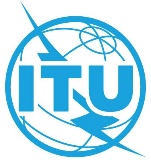 Sixth meeting – 17-18 January 2022Document EG-ITRs-6/7-E5 January 2022Original: ChineseContribution by the People’s Republic of ChinaContribution by the People’s Republic of ChinaViews on the Related Work of the Expert Group on the International Telecommunication Regulations (EG-ITRs)Views on the Related Work of the Expert Group on the International Telecommunication Regulations (EG-ITRs)